Phần I. Trắc nghiệm (4 điểm)Khoanh vào chữ đặt trước đáp án đúng Bài 1 (0,5 điểm). là phân số chỉ số phần tô màu của hình nào dưới đây?Bài 2 (0,5 điểm). Chữ số 5 trong số 6521789 có giá trị là?Bài 3 (0,5 điểm). Quãng đường từ nhà Mai tới trường dài 2500m. Hỏi trên bản đồ tỉ lệ 1: 50 000 đoạn đường đó có độ dài là bao nhiêu?Bài 4 (0,5 điểm). Trong các số sau, số bé nhất chia hết cho 2; 3 và 5 là:Bài 5 (0, 5 điểm). Phân số nào dưới đây bằng phân số Bài 6 (0,5 điểm). Trung bình cộng của ba số lẻ liên tiếp là 27. Số lẻ bé nhất trong ba số đó là:Bài 7 (0,5 điểm). Trong các hình dưới đây, hình có diện tích nhỏ nhất là: Bài 8 (0,5 điểm). Ngày 2-9-2020 kỷ niệm 75 năm ngày Bác Hồ đọc bản tuyên ngôn độc lập khai sinh ra nước Việt Nam Dân chủ Cộng hòa. Vậy năm Bác Hồ đọc bản tuyên ngôn độc lập thuộc thế kỷ nào?Phần II. Tự luận (6 điểm)Bài 1 (1 điểm). Đúng ghi Đ, sai ghi S               	 a. 2 tấn 5 tạ = 2005 kg                            c.  6 m2  16cm2   > 6016 cm2                	 b. giờ  > 20 phút                       	   d. 50 năm > thế kỉ  Bài 2 (2 điểm). Đặt tính rồi tính. a. 968 x 506			b. 87956 : 43			c.  +  :  ...................................................................................................................................................................................................................................................................................................... ...................................................................................................................................................................................................................................................................................................... ...................................................................................................................................................Bài 3 (2 điểm).  Một thửa ruộng hình chữ nhật có chiều rộng bằng  chiều dài và kém chiều dài 30m.  a. Tính diện tích thửa ruộng.b. Người ta trồng rau trên thửa ruộng đó, cứ 1 m2 thu hoạch được 5kg rau. Hỏi số rau thu được trên thửa ruộng đó là bao nhiêu ki-lô-gam? Bài giải.................................................................................................................................................................................................................................................................................................... ..........................................................................................................................................................................................................................................................................................................................................................................................................................................................................................................................................................................................................................................................................................................................................................Bài 4 (1 điểm).  Tìm số tự nhiên thích hợp của x sao cho:......................................................................................................................................................................................................................................................................................................TRƯỜNG TIỂU HỌC NGỌC LÂMHƯỚNG DẪN ĐÁNH GIÁ, CHO ĐIỂMBÀI KIỂM TRA CUỐI KÌ II – NĂM HỌC 2019 – 2020MÔN TOÁN LỚP 4 Phần I. Trắc nghiệm (4 điểm)Phần II. Tự luận (6 điểm)Bài 1 (1 điểm). HS điền Đ, S phù hợp mỗi ô trống được 0,25 điểm a - S		b - Đ		c - Đ		d - SBài 2 (2 điểm). HS thực hiện đặt tính và tính đúnga, 968 x 506	= 489 808	(0,5 điểm)	b, 87956 : 43 = 2045 (dư 21) (0,5 điểm)c,  +  :  =  +    =       (1 điểm)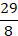 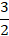 Bài 3 (2 điểm).HS vẽ đúng sơ đồ (được 0,25 điểm)Theo sơ đồ, hiệu số phần bằng nhau là: 5-3  = 2 (phần) (0,25 điểm)Chiều dài thửa ruộng là:30 : 2 x 5 = 75 (m) (0,25 điểm)Chiều rộng thửa ruộng là: 75 – 30 = 45 (m) (0,25 điểm)Diện tích thửa ruộng là :45 x 75 = 3375 (m2) (0,5 điểm)Thửa ruộng thu hoạch được số kg thóc là: 5 x 3375 = 16875 (kg) (0,5 điểm)Đáp số: a. 3375 m2   b.16875 kg rauBài 4 (1 điểm).  HS tìm được x = 20 vì  =  cho 1 điểmTRƯỜNG TIỂU HỌC NGỌC LÂMHọ và tên: ………………………………Lớp: 4 ……...Thứ …… ngày …… tháng 6 năm 2020BÀI KIỂM TRA CUỐI  HỌC KÌ IINăm học 2019 – 2020MÔN: Toán  - Lớp 4(Thời gian làm bài: 40 phút)ĐiểmNhận xét của giáo viên..…………………………………………………………………………….…………………………………………………..…………………..……………A. B.  C.  D.  A. 5 000 000B. 500 000 C. 5 000D. 500A. 20cm  B.  2cm C. 5cm D.  5mA. 1 000B. 1 009C. 10 250D. 10 080 A. B. C. D. A. 21B. 23C. 25D. 27A. Hình vuôngB. Hình bình hànhC. Hình chữ nhậtD. Hình thoiA. XXB. XXIC. XIXD. XVIIIBài12345678Đáp ánCBCDACDAĐiểm0,5 điểm0,5 điểm0,5 điểm0,5 điểm0,5 điểm0,5 điểm0,5 điểm0,5 điểm